Мамадыш муниципаль районы Башкарма комитетының 2018 нче елның 13 нче декабрендә кабул ителгән 594 нче номерлы карарына үзгәрешләр кертү турында        Татарстан Республикасы Мамадыш муниципаль   районы территориясендә пассажирлар йөртүчеләргә җайга салынулы тарифлар буенча даими рәвештә пассажирлар йөртүнең муниципаль маршрутлары буенча гомуми файдаланудагы транспорт чараларында пассажирлар йөртүне гамәлгә ашыруга бәйле эшләр башкаруны камилләштерү, Татарстан Республикасы Мамадыш муниципаль районы чикләрендә билгеләнгән трансфер хезмәтләреннән тигез дәрәҗәдә файдалануны тәэмин итү максатларында, «Россия Федерациясендә жирле үзидарә оештыруның гомуми принциплары турында» 2003 елның 06 октябрендәге 131 -ФЗ санлы Федераль закон, Россия Федерациясе Бюджет кодексының 78 статьясы, «Россия Федерациясендә автомобиль транспортында һәм шәһәр җир өсте электр транспортында пассажирлар һәм багажны даими йөртүне оештыру һәм Россия Федерациясенең аерым закон актларына үзгәрешләр кертү турында» 2015 елның 13 июлендәге 220-ФЗ номерлы Федераль законның 14 маддәсе, Россия Федерациясе Хөкүмәтенең  «Юридик затларга (дәүләт (муниципаль) учреждениеләргә субсидияләрдән тыш), индивидуаль эшкуарларга, шулай ук товарлар җитештерүчеләргә, эшләр, хезмәт күрсәтүләр, физик затларга субсидия бирүне җайга салучы норматив хокукый актларга, муниципаль хокукый актларга гомуми таләпләр турында» 2016 елның 6 сентябрендәге 887 нче  санлы карарын  үтәү йөзеннән, Мамадыш   муниципаль районы Уставы нигезендә, Татарстан Республикасы Мамадыш   муниципаль районы Башкарма комитеты  к а р а р  б и р ә:         1. Татарстан Республикасы Мамадыш муниципаль районы Башкарма комитетының  2018 елның 13 декабрендәге 594 нче карары белән расланган Татарстан Республикасы Мамадыш муниципаль районы территориясендә пассажирлар йөртүчеләргә җайга салынулы тарифлар буенча даими рәвештә пассажирлар йөртүнең муниципаль маршрутлары буенча гомуми файдаланудагы транспорт чараларында пассажирлар йөртүне гамәлгә ашыруга бәйле эшләр башкаруга киткән чыгымнарның бер өлешен каплау максатларында пассажирлар йөртүчеләргә субсидияләр бирү тәртибенә  түбәндәге үзгәрешләрне кертергә:1.1. 3 нче кушымтаның 1.1 пунктында «Татарстан Республикасы Министрлар Кабинетының 2018 елның 18 июнендәге 491 номерлы күрсәтмәсе нигезендә» сүзләрен төшереп калдырырга.1.2. 1 нче кушымтаның 3.1 пунктын түбәндәге редакциядә санарга:Субсидия алучылар килешү төзү планлаштырыла торган айның беренче көненә туры килергә тиешле таләпләр:	                субсидия алучыларның салымнар һәм җыемнар турында Россия Федерациясе законнары нигезендә түләнергә тиешле налоглар, җыемнар, иминият кертемнәре, пенялар, штрафлар, процентлар түләү буенча үтәлмәгән бурычлары булмаска тиеш;      субсидия алучыларның Россия Федерациясе бюджет системасы бюджетына кире кайтару буенча кичектерелгән аннан хокукый акт нигезендә субсидия бирү планлаштырылган бурычлары булмаска тиеш, субсидияләр, бюджет инвестицияләре субсидияләре, шул исәптән башка хокукый актлар нигезендә бирелгән субсидияләр Россия Федерациясе бюджет системасы бюджеты алдында шуннан хокукый акт нигезендә субсидия бирү планлаштырылган кичектерелгән бүтән бурыч;         субсидия алучылар - юридик затлар үзгәртеп кору, бетерү процессында булырга тиеш түгел, аларга карата банкротлык процедурасы кертелмәгән, субсидия алучыларның эшчәнлеге Россия Федерациясе законнарында каралган тәртиптә туктатылмаган, ә субсидияләр алучылар - индивидуаль эшкуарлар эшчәнлеген индивидуаль эшкуар буларак туктатырга тиеш түгел (әгәр мондый таләп хокукый актта каралган булса);       субсидия алучылар чит ил юридик затлары булырга тиеш түгел, шулай ук устав (җыелма) капиталында теркәлү урыны булган чит ил юридик затларының катнашуы өлеше Россия Федерациясе Финанс министрлыгы тарафыннан расланган Салым салуның ташламалы салым режимын бирә торган һәм (яки) мондый юридик затларга карата финанс операцияләрен (офшор зоналар) үткәргәндә мәгълүмат ачу һәм бирүне күздә тотмый торган чит ил юридик затлары, шулай ук устав (җыелма) капиталында дәүләт яки территориядә теркәлгән чит ил юридик затларының өлеше 50 проценттан артып киткән Россия юридик затлары булырга тиеш түгел;         субсидияләр алучылар Россия Федерациясе бюджет системасы бюджетыннан башка норматив хокукый актлар яисә муниципаль хокукый актлар нигезендә,  илкүләм проект (программа) исемен күрсәтеп, субсидияләр бирү, шул исәптән тиешле илкүләм проект (программа) составына керүче федераль проект, яисә дәүләт (муниципаль) программасы максатларына, күрсәткечләренә һәм нәтиҗәләренә ирешүне тәэмин итүче региональ проект, әгәр субсидияләр тиешле проектларны, программаларны гамәлгә ашыру максатларында бирелсә, бу максатларга субсидияләр бирү планлаштырып акча алырга тиеш түгел.          1 нче кушымтаның 3.2 пунктын түбәндәге редакциядә укырга:Россия Федерациясе бюджет системасының тиешле бюджетыннан субсидия алу турында баш бүлүче һәм субсидия алучы арасында килешү (алга таба - килешү), килешүгә Өстәмә килешү, шул исәптән субсидиянең тиешле төре өчен муниципаль берәмлекнең финанс органы тарафыннан билгеләнгән типлаштырылган форма нигезендә килешүне (кирәк булганда) өзү турында өстәмә килешү (килешү) төзү шартлары һәм  тәртибе.         2.Татарстан Республикасы Мамадыш муниципаль районы башкарма комитетының матбугат һәм массакүләм чаралары белән хезмәттәшлек секторына әлеге карарны билгеләнгән тәртиптә  Мамадыш муниципаль районының рәсми сайтында урнаштырырга.         3. Әлеге карарның үтәлешен контрольгә алуны Мамадыш муниципаль районы Башкарма комитеты җитәкчесенең  урынбасары В.И.Никитинга  йөкләргә.Җитәкче                                                                                                И.М ДәрҗемановИСПОЛНИТЕЛЬНЫЙ КОМИТЕТ МАМАДЫШСКОГО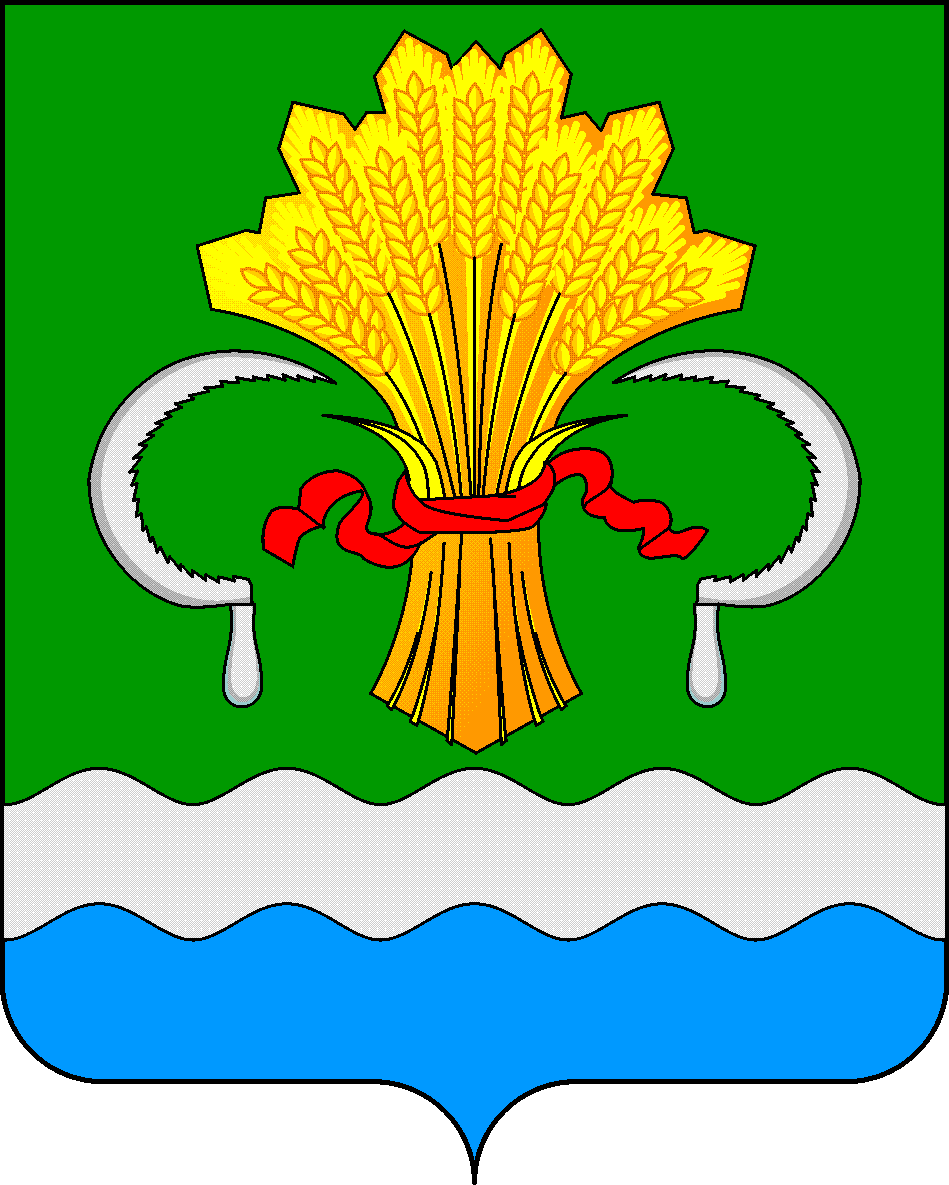 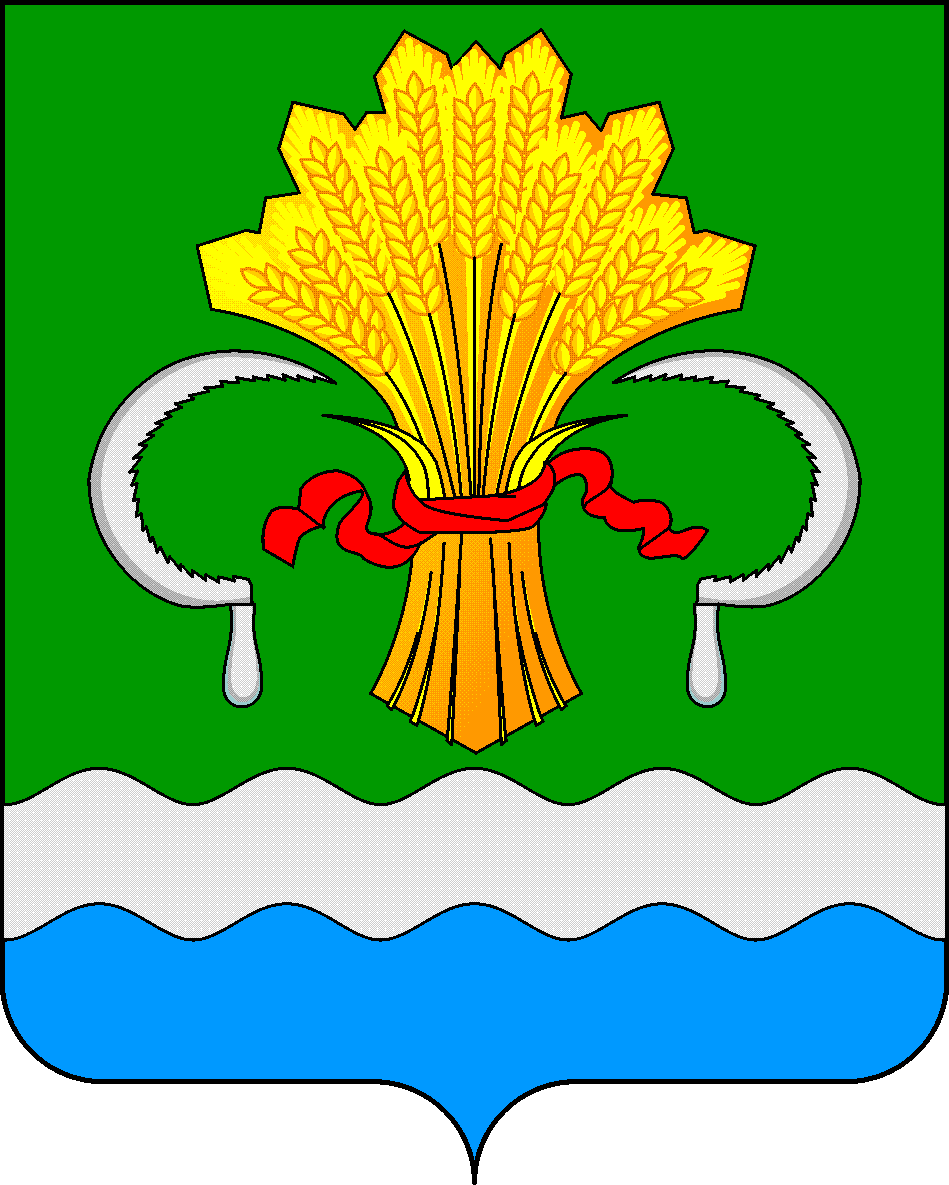  МУНИЦИПАЛЬНОГО РАЙОНА РЕСПУБЛИКИ ТАТАРСТАНул.М.Джалиля, д.23/33, г. Мамадыш, Республика Татарстан, 422190ТАТАРСТАН РЕСПУБЛИКАСЫНЫҢМАМАДЫШ МУНИЦИПАЛЬ РАЙОНЫНЫҢ БАШКАРМА КОМИТЕТЫМ.Җәлил ур, 23/33 й., Мамадыш ш., Татарстан Республикасы, 422190     Тел.: (85563) 3-15-00, 3-31-00, факс 3-22-21, e-mail: mamadysh.ikrayona@tatar.ru, www.mamadysh.tatarstan.ru     Тел.: (85563) 3-15-00, 3-31-00, факс 3-22-21, e-mail: mamadysh.ikrayona@tatar.ru, www.mamadysh.tatarstan.ru     Тел.: (85563) 3-15-00, 3-31-00, факс 3-22-21, e-mail: mamadysh.ikrayona@tatar.ru, www.mamadysh.tatarstan.ru    Постановление№ 206    Постановление№ 206                    Карарот «01» 06    2020 г.